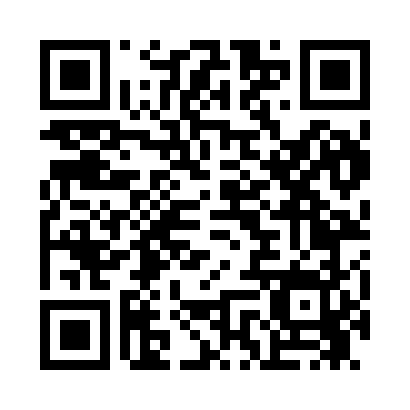 Prayer times for East Ararat, Pennsylvania, USAMon 1 Jul 2024 - Wed 31 Jul 2024High Latitude Method: Angle Based RulePrayer Calculation Method: Islamic Society of North AmericaAsar Calculation Method: ShafiPrayer times provided by https://www.salahtimes.comDateDayFajrSunriseDhuhrAsrMaghribIsha1Mon3:495:311:065:088:4110:232Tue3:505:321:065:088:4010:223Wed3:505:321:065:088:4010:224Thu3:515:331:075:088:4010:215Fri3:525:341:075:098:4010:216Sat3:535:341:075:098:3910:207Sun3:545:351:075:098:3910:208Mon3:555:361:075:098:3910:199Tue3:565:361:075:098:3810:1810Wed3:575:371:075:098:3810:1711Thu3:585:381:085:098:3710:1712Fri3:595:381:085:098:3710:1613Sat4:005:391:085:098:3610:1514Sun4:025:401:085:088:3510:1415Mon4:035:411:085:088:3510:1316Tue4:045:421:085:088:3410:1217Wed4:055:431:085:088:3310:1118Thu4:065:431:085:088:3310:0919Fri4:085:441:085:088:3210:0820Sat4:095:451:085:088:3110:0721Sun4:105:461:085:088:3010:0622Mon4:125:471:085:078:3010:0523Tue4:135:481:085:078:2910:0324Wed4:145:491:085:078:2810:0225Thu4:165:501:095:078:2710:0126Fri4:175:511:085:068:269:5927Sat4:185:521:085:068:259:5828Sun4:205:531:085:068:249:5629Mon4:215:541:085:058:239:5530Tue4:235:551:085:058:229:5331Wed4:245:561:085:058:219:52